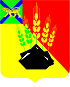 АДМИНИСТРАЦИЯ МИХАЙЛОВСКОГО МУНИЦИПАЛЬНОГО РАЙОНА ПОСТАНОВЛЕНИЕ 
06.08.2019                                         с. Михайловка                                                            № 703-паО проведении мероприятия «Приморский день поля – 2019»22 августа 2019 годаВ соответствии с Федеральным законом от 06.10.2003 № 131-ФЗ «Об общих принципах организации местного самоуправления в Российской Федерации», руководствуясь Уставом Михайловского муниципального района, в целях реализации программы «Развитие культуры Михайловского муниципального района на 2019 - 2021 годы», утвержденной постановлением администрации Михайловского муниципального района от 29.12.2018 № 1327-па, на основании письма Департамента сельского хозяйства и продовольствия Приморского края от 11.07.2019 № 25/2871 администрация Михайловского муниципального районаПОСТАНОВЛЯЕТ:1. Провести 22 августа 2019 года в с. Первомайское Михайловского муниципального района мероприятие «Приморский день поля – 2019».2. Утвердить план проведения 22 августа 2019 года мероприятия «Приморский день поля – 2019» (приложение № 1).3. Утвердить состав оргкомитета по подготовке и проведению мероприятия «Приморский день поля – 2019» (приложение № 2).4. Отделу по культуре и молодежной политике управления культуры и внутренней политики (Сташко Е.А.), муниципальному межпоселенческому бюджетному учреждению культуры Михайловского муниципального района «Методическое культурно-информационное объединение» (Кузьменко О.В.) подготовить и провести концертную программу согласно прилагаемому плану мероприятия.5. Рекомендовать главе Сунятсенского сельского поселения Ухаботину А.С. оказать содействие в организации и проведении мероприятия 22 августа 2019 года на территории АО «ПримАгро» с. Первомайское.6. Рекомендовать отделу Министерства внутренних дел России по Михайловскому муниципальному району (Присакарь П.И.) обеспечить транспортную безопасность (наличие сотрудников УГИБДД), охрану общественного порядка и безопасность граждан 22 августа 2019 года с 09.00 часов до 18.00 часов на территории АО «ПримАгро» с. Первомайское.7. Рекомендовать КГБУЗ «Михайловская ЦРБ» (Никитина Л.Г.) обеспечить дежурство врача и автомобиля скорой помощи с набором медикаментов, необходимых для оказания первой медицинской помощи во время проведения мероприятия 22 августа 2019 года с 09.00 часов до 18.00 часов на территории АО «ПримАгро» с. Первомайское.8. Рекомендовать директору КГКУ 17 ОПС Кравцову А.Л. в связи с проведением мероприятия обеспечить пожарную безопасность в виде предоставления пожарного расчета 22 августа 2019 года с 09.00 часов до 18.00 часов на территории АО «ПримАгро» с. Первомайское.9. Муниципальному казенному учреждению «Управление по организационно-техническому обеспечению деятельности администрации Михайловского муниципального района» (Хачатрян Г.В.) разместить настоящее постановление на официальном сайте администрации Михайловского муниципального района.10. Контроль выполнения настоящего постановления возложить на заместителя главы администрации муниципального района Саломай Е.А.Глава Михайловского муниципального района –Глава администрации района                                                       В.В. Архипов План мероприятия «Приморский День поля – 2019» с. Первомайское 22 августа 2019 годаПриложение № 2УТВЕРЖДЕНпостановлением администрацииМихайловского муниципального районаот 06.08.2019 № 703-паС О С Т А В оргкомитета по подготовке и проведению мероприятия«Приморский День поля – 2019»с. Первомайское 22 августа 2019 года Приложение № 1УТВЕРЖДЕНпостановлением администрацииМихайловского муниципального районаот 06.08.2019 № 703-па№п/пНаименование мероприятияДата и время проведенияМесто проведенияОтветственныйКонцертная программа на открытие мероприятияс 9.00 до 11.00с. Первомайское АО «ПримАгро»Кузьменко О.В.Контаниди И.К.Концертная программа на закрытие мероприятияс 16.00 до 18.00с. Первомайское АО «ПримАгро»Кузьменко О.В.Контаниди И.К.Саломай Е.А., заместитель главы администрации муниципального районапредседатель орг. комитетаСташко Е.А., начальник отдела по культуре и молодежной политике управления культуры и внутренней политикизам. председателя орг. комитетаУхаботин А.С., глава Сунятсенского сельского поселенияКузьменко О.В., директор ММБУК ММР «МКИО»член орг. комитета член орг. комитетаКонтаниди И.К., заведующий РДК с. МихайловкаАндрющенко М.С., директор МБУ ДО «Детская школа искусств» с. Михайловкачлен орг. комитетачлен орг. комитета